№ п/пАртикулФотоНаименованиеЦена (руб.)1X1322928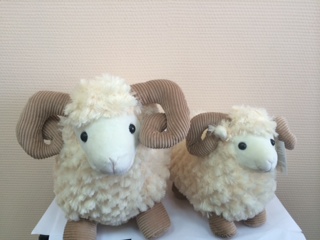 Овца, 28 см319,002X1322920Овца, 20 см214,003X1320320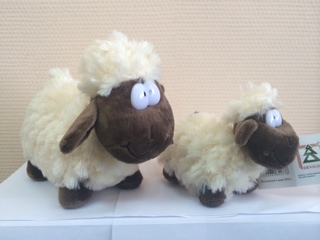 Овца, 20 см149,004X1226616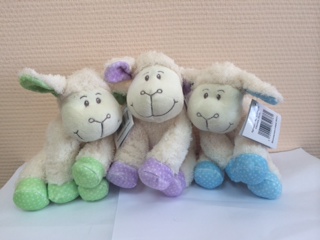 Овца, 16 см, 4 в ассортименте109,005X1320314Овца, 14 см115,006X1328130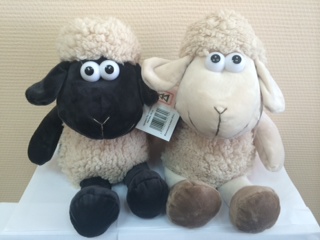 Овца, 30 см, 2 в ассортименте245,007X1328328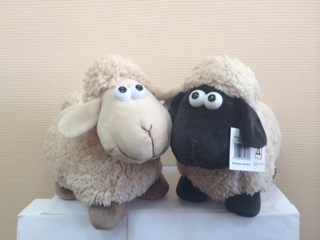 Овца, 28 см, 2 в ассортименте265,008X1309820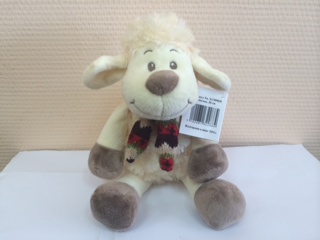 Овца, 20 см1559X808916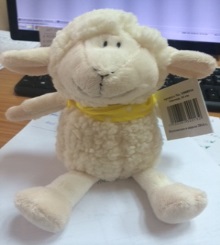 Овца, 16 см119,0010Y1313515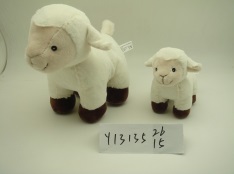 Овца, 15 см109,00